تقرير المناقش حول صلاحية الرسالة للمناقشةملاحظة :تعبئة جميع الخانات المطلوبة . يرجى الاطلاع على مواصفات كتابة الرسائل في جامعة الأقصى .يرجى تعبئة هذا النموذج وإعادته إلى الدراسات العليا في موعد أقصاه أسبوعان من تاريخ استلام الرسالة . يعتبر التقرير سري ولا يجوز أن يطلع عليه ويسلم بمظروف مغلق . اسم المناقش: .................................. التوقيع ................ التاريخ :      /      /     20م                                                                                         عمـــيــد الدراســــــــات العليــــــــــا                                                                           أ.د. عبد السلام عثمان أبو زايدةبيانات الطالباسم المناقش الدرجة العلميةبيانات الطالبمكان العمل التخصص بيانات الطالبالجوالرقم الهوية بيانات الطالباسم الطالب/ةالرقم الجامعيبيانات الطالبالكلية القسم بيانات الطالبعنوان الرسالة:عنوان الرسالة:عنوان الرسالة:عنوان الرسالة:بنود التقويمالبندالبندالبندالعلامة من 5بنود التقويمأصالة الموضوع وإضافته للمعرفة في مجال التخصص:  ..................................................................................................................................................................أصالة الموضوع وإضافته للمعرفة في مجال التخصص:  ..................................................................................................................................................................أصالة الموضوع وإضافته للمعرفة في مجال التخصص:  ..................................................................................................................................................................بنود التقويمأهمية موضوع الدراسة:..................................................................................................................................................................أهمية موضوع الدراسة:..................................................................................................................................................................أهمية موضوع الدراسة:..................................................................................................................................................................بنود التقويممشكلة الدراسة: ( إن وجدت ) ..................................................................................................................................................................مشكلة الدراسة: ( إن وجدت ) ..................................................................................................................................................................مشكلة الدراسة: ( إن وجدت ) ..................................................................................................................................................................بنود التقويمتساؤلات الدراسة وفرضياتها: ( إن وجدت) ..................................................................................................................................................................تساؤلات الدراسة وفرضياتها: ( إن وجدت) ..................................................................................................................................................................تساؤلات الدراسة وفرضياتها: ( إن وجدت) ..................................................................................................................................................................بنود التقويمأدوات الدراسة : (إن وجدت) ..................................................................................................................................................................أدوات الدراسة : (إن وجدت) ..................................................................................................................................................................أدوات الدراسة : (إن وجدت) ..................................................................................................................................................................بنود التقويمالبندالبندالبندالعلامة من 5بنود التقويمالمنهج المتبع ودرجة توافقه مع موضوع الدراسة :................................................................................................................................................................المنهج المتبع ودرجة توافقه مع موضوع الدراسة :................................................................................................................................................................المنهج المتبع ودرجة توافقه مع موضوع الدراسة :................................................................................................................................................................بنود التقويمأسلوب العرض وحداثة المراجع :................................................................................................................................................................أسلوب العرض وحداثة المراجع :................................................................................................................................................................أسلوب العرض وحداثة المراجع :................................................................................................................................................................بنود التقويمالتحليل الإحصائي مناقشة النتائج : ( إن وجدت ) ................................................................................................................................................................التحليل الإحصائي مناقشة النتائج : ( إن وجدت ) ................................................................................................................................................................التحليل الإحصائي مناقشة النتائج : ( إن وجدت ) ................................................................................................................................................................بنود التقويمالخلاصة والتوصيات ودرجة ارتباطها بالنتائج :  ................................................................................................................................................................الخلاصة والتوصيات ودرجة ارتباطها بالنتائج :  ................................................................................................................................................................الخلاصة والتوصيات ودرجة ارتباطها بالنتائج :  ................................................................................................................................................................بنود التقويمأن تتضمن توصياتكم إشارة إلى أحد الخيارات التالية : ـــ    صالحة للمناقشة ( وأقترح أن تكون في تاريخ .        /     /      20 م, الساعة:...............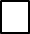 ــــ   صالحة بعد إجراء بعض التعديلات الجوهرية (المقترحة) ـــ   غير صالحة للمناقشة .أن تتضمن توصياتكم إشارة إلى أحد الخيارات التالية : ـــ    صالحة للمناقشة ( وأقترح أن تكون في تاريخ .        /     /      20 م, الساعة:...............ــــ   صالحة بعد إجراء بعض التعديلات الجوهرية (المقترحة) ـــ   غير صالحة للمناقشة .أن تتضمن توصياتكم إشارة إلى أحد الخيارات التالية : ـــ    صالحة للمناقشة ( وأقترح أن تكون في تاريخ .        /     /      20 م, الساعة:...............ــــ   صالحة بعد إجراء بعض التعديلات الجوهرية (المقترحة) ـــ   غير صالحة للمناقشة .أن تتضمن توصياتكم إشارة إلى أحد الخيارات التالية : ـــ    صالحة للمناقشة ( وأقترح أن تكون في تاريخ .        /     /      20 م, الساعة:...............ــــ   صالحة بعد إجراء بعض التعديلات الجوهرية (المقترحة) ـــ   غير صالحة للمناقشة .